American PoolThe leader in the swimming pool industryJob DescriptionJob Title:Lifeguard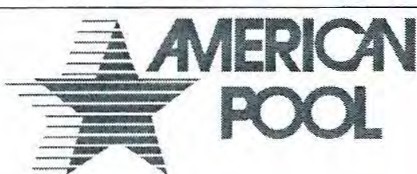 1I SUMMARY OF FUNCTIONS:As a lifeguard you are responsible for ensuring the safety of facility patrons by preventing and responding to emergencies appropriately.2 I MAJOR DUTIES AND RESPONSIBILITIES:- Recognize and response effectively in emergencies.- Enforce all pool policies,rules,and regulations.- Inspect the facility on a daily schedule and report any unsafe conditions or equipment  to your supervisor.- Complete all chemical log readings every hour that you are working.- Participate in regular in-se!Vice training sessions. (If applicable)-Complete additional duties as assigned by your supervisor.-Maintain the cleanliness of pool- including but not limited to: Vacuuming, brushing,skimming, and cleaning the tiles of the pool.-  View and confirm Alsl cheduled shifts online.- Make sure to request any days off AT LEAST TWO WEEKS in advance. It is solely YOUR responsibility to make sure all requested days off are cleared from your schedule.-Reporting any and all inclement weather to your supervisor as soon as possible.-Be in uniform at all times when on guard duty.  The uniform consists of a guard T-shirt with either a guard suit or a plain red bathing suit.  (Bikinis are not permitted.)3 I REQUIREMENTS:-American Red Cross Lifeguard Training and First Aid/CPR/AED-Complete online OSHA Webinar {video)-Attend lifeguard orientationPrint Name: 	Date:---  ---- ----- - -- -Employee Signature:  	_ 	 	_ 	 	Parent Signature {If under 18): 	 	_ Employer Representative Signature: 					Date:-----  -- - --- -   -   ----DisclaimerThe above statements are intended to describe the general nature and level of work being performed by people assigned to this classification. They are not to be construed as an exhaustive list of all responsibilities, duties,and skills required of personnelso classified. All personnelmay be required to perform duties outside of their normal responsibilities from time to time, as needed.POOL PREFERENCE FOR 2015.... \ llJfQ} GliA.RB. fOflliFEPool Choices are offered to returning guards first, but then we will be assigning on a first come, first servebasis! Please fill out and return this form to secure your pool of choice for next summer. (We will do our best to accommodate everyone's top pool choices, but please be advised that this is not always possible due to certain circumstances).If you are under 18 yrs of age BEFORE your first  day of work, it is MANDATORY State Law to submit working papers. You will NOT be scheduled until they are completed and turned into the office.NAME:STREET:		CITY:		STATE:	ZIP: PHONE: 	CELL:		EMAIL:*Please include your email address. It is mandatory for the online scheduling system. MAKE SURE YOU ARE CHECKING YOUR EMAIL FOR RE-HIRE and other important information/EMERGENCY CONTACT:	PHONE:Desired Pay: 	Approximate Start Date: 	End Date: Desired Area: 		Approximate Hrs. Wanted Per Week:POOL WISH LIST1.2.3.NEED TO BE TRAINED/RE-CERTIFIED IN: CPR. 	_ LG 	_ BOTH ___Want extra ca$h? REFER YOUR FRIENDS!! We offer hours that can accommodate any schedule!*Certain stipulations must be met.Check your certifications to make sure that they are VALID through September 1, 2015 if not call the office about class information or contact your local Red Cross.Check  out our Training Site: training.guardforlife.com.SIGN:	DATE:RMSMailing Address: RMS- PO Box 435, Berlin NJ 08009- Phone: 856.767.5159-  Fax: 856.767.8303AVAILABILITY  EVALUATION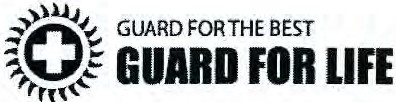 Name:  	Date:  	Please fill out your summer availability on this form to the best of your knowledge. This will help us create a summer schedule that works for everyone. It is in your best interest  to complete  this form as accurately  as possible in order to prevent  any future problems.What is your last day of school?  	, 	 When are you available to start working?  	1 	1 	When do you return to schooi?  	. 	.  	What is your projected last day of work?  	-'------'---Will you be available weekends while school is in session? o Yes 0 NoIf no, please explain:----------------------------------------Will you be available weekday afternoons when school is in session? 0 Yes 0 NoIf no, please explain:---- --------- -   --------------------------Will you be available to work MemorialDay Weekend?  o Yes 0 No	Labor Day Weekend? 0 Yes 0 NoIf no, please explain:---------------------------------------- Please list any vacations, specific days you need off or expected summer class schedules:------------  -Please list any other schedule conflicts that we need to know about:-----------  -----------Overall Weekly AvailabilityPlease write "OPEN" In any square that you are available to work and put an X in any square where you are unable to work.Please note that weekend availability is a requirement for many of our pools.Signature: 	Entered Date:  	 	 	 	Staffing Department: 	__A.aiON PCX::t.	Copyright© American Pool Enterprises, Inc.All rights reserved. Guard for Life is an American Pool lifeguard program. LG012014New Health  Insurance Marketplace Coverage•	Options and  Your Health CoverageForm ApprovedOMB No. 1210-0149(expires 1 -31-2017)PART A: General  InformationWhen key par ts of  the  health care law take effect in 2014,  there will be  a new way to buy health insurance: t he  Health Insurance Marketplace. To  assis t you as you evaluate options for  you and your  family, this notice provides some basic inf ormation about the  new  Marketplace and employment - based health coverage o ff er ed  by your employer.What  is the Health Insurance Marketplace?The Marketplace is  designed to help you find health insurance that  meets your needs and fits your budget . TheMarke t place offer s "one-stop shopping" to find and compare private health insurance options. You may also be  eligible for  a new kind of tax cr edit  that lowers your monthly premium righ t  away. Open enrollment for  heallh insurancecoverage thr ough the Market place begins in October 201 3  for  coverage starting as  early as January 1 , 2014.Can I Save Money on my Health Insurance Premiums  in the Marketplace?You may qualif y to  save money  and lower your monthly  premium , but only if  your employer does not offer coverage, or of f ers  coverage that doesn't m eet  certain standards. The savings  on  your pr emium that  you'r e eligible f or  depends on your household income.Does Employer Health Coverage Affect Eligibility for Premium Savings through the Marketplace?Yes. If  you have an off er  o f health coverage from  your employer  that meets cer tain standards, you will not be eligible for a tax  credit through the  Marketplace and may wish to  enroll in your employer ' s health plan. However, you may be eligible  for  a  tax  credit  t1at  lower s your monthly pr emium. or a r eduction in c ertain cost-sharing i f  your employer does not offer  coverage t o you  at  all or  does not offer  coverage t hat  meets cer tain s tandards . If  the  cost  of a  plan from your employer that would cover you (and not  any other member s of  your   fam ily) is more than 9.5% o f  your household income f or  the  year, or  if  the  coverage your employer provides does not meet the  "minimum value"  standar d set  by theAf f ordable Care Act . you may be eligible  for  a tax  credit. 1Note: If  you purchase a health plan thr ough the Marketplace instead o f  accepting health coverage of f ered by your employer,  t hen you may lose the  employer contribution (if  any) to  t he  employer-offered coverage. Also. this employer contribution -as well as your employee contribut ion to employer-offered coverage- is o f ten  excluded  from  income for  Federal and State income  tax  purposes. Your  payments for  coverage through the  Marke tplace are  made  on an after­ tax  basis.How Can I Get More Information?For  more information about your cover age o f fered by  your employer , please check your summary plan description or contact    	The Mar ketplace can help yo u evaluate your coverage options, including your eligibility  f or  coverage t hr ough t he Marketplace and its cost. Please visit HealthCare.gov for  more inf ormation, including an  online application  f or  health msurance coverage and contact informat1on  for  a Health Insurance Marketplace in your area.1 An  employer -sponsored health plan meets the  "m1n1m urn  value standard" •I  Ihe plan's share of  the  total allowed benefit  costs coveredby   the  plan IS  no  less than 60  percent of  such costs.PART B: Information About Health Coverage Offered  by Your Employer This  section contains information about any  health coverage offered by your employer. If  you decide to  complete an application for  coverage in the  Marketplace, you will be  asked to provide this information. This information is numbered to correspond to  the  Marketplace application.3. Employer nameAmerican Pool Enterprises5. Employer address11515 Cronridge Drive, Suite Q4. Employer Identification Number (EIN)52-20071046.  Employer phone number443-471-11907. CityOwnings Mills10. Who  can  we contact about employee health coverage at this  job?Kristine Kimbrel8. StateMD9. ZIP code2111711. Phone number (if different from above)443-471-119012. Email addresskkimbrel@americanpool.comHere is  some basic information  about health coverage of f ered by  this employer :•As your  employer, we  offer  a  health plan to:0 All employees.  Eligible employees are:Some employees. Eligible employees are:Active employees  working 30 or more hours per week•With respect to  dependents:We  do o f fer  coverage. Eligible dependents are·Dependents to age 26 and spouse0  We  do not  offer coverage.If checked, this  coverage meets the  minimum  value standard, and the  cost of  this  cover age  to you is intended to be affordable, based on employee wages.....    Even if  your employer  intends your coverage to be affordable. you may still  be  eligible  for  a premiumdiscount through the  Marketplace. The  Marketplace will  use  your household incom e, along with other factors, to determtne whether you may be  eligible f or  a premium discount. If, for  example. your wages vary  fromweek to  week (perhaps you are  an hourly employee or  you work on a commission basis), if  you are newly employed mid-year, or  if  you have other income losses, you  may still qualify for  a  premium discount.If  you decide to  shop for  coverage tn  the  Marketplace, HealthCare.oov will guide you through t he  process. Here's the employer information you'll enter when you visit HealthCare.gov  to  find out  if  you can get  a  tax  credit to  lower your monthly premiums.EMPLOYEE DIRECT  DEPOSIT ENROLLMENT FORMAMERICAN POOL ENTERPRISES INC. and its FAMILY OF COMPANIESTo enroll in the direct deposit  program of American Pool Enterprises, Inc. ("Employer"),  please fill out and sign this form, attach a voided check for your checking account, and give the form and voided check (and NOT a deposit slip) to Employer's payroll department.  If the deposit will be made to a savings account, you need to ask your bank to give you the appropriate routing/transit number for your account, as it is not always the same as the number on a saving deposit slip.PLEASE READ & COMPLETE THIS FORM BEFORE SIGNING & SUBMITTING TO EMPLOYERI hereby authorize Employer  to deposit any amounts owed me, as instructed  by Employer, my employer, by initiating credit entries to my account  at the financial  institution (hereinafter  the "Bank")  indicated on this form.  I authorize Bank to accept and to credit any credit entries indicated by Employer  to my account.   In the event  that  Employer  deposits  funds  erroneously  into my account,  I authorize  Employer  to debit  my account  for an amount  not to exceed  the original  amount of the erroneous  credit.   This authori zation  is to remain  in  full  force  and  effect  until  Employer  and  Bank  have  received  written  notice  from  me  of  its termination in such time and in such maooer as to afford Employer and Bank reasonable opportunity  to act on it.Em ployee Name:                                                                                               Employee Signature: - - - --- - --------------Date:                            Employee Account Information:1.  Bank Name:Routing/Transit#: 	Jtccount Number: - ----------I wish to deposit: $ 	per pay, or_ entire net amount of payPlease check type of account: 	 	Checking   	Savings 	 	Other2.  Bank Name: --------------------- -Routing/Transi t#: --- --   -----	Account Number: ----------I wish to deposit: $---	per pay, or _ entire net amount of payPlease check type of account: 	_ Checking   _ Savings 	Other3.  Bank Name: --- ----- --------------Routing/Transit #:  	_	Account Number: ----------I wish to deposit: $ 	_	per pay, or  _entire net amount of payPlease check type of account: 	_Checking  _ Savings 	OtherCOMDATAPavme!'!t lno :JhonExhibit A:28PAYROLL CARD ENROLLMENT AND CONSENT FORMPlease complete the following and refer to the second page for associated fees and information.PRINT NAME(First)	(Middle)	 (Last)HOME ADDRESSCITY		COUNTY  ----------------------- STATE			ZIP ----------------------- HOME PHONE	EMPLOYEE NUMBER ----------------------- WORK LOCATION  ---- - --  -----------BY SIGNING BELOW,ICONSENT TO RECEIVE MY WAGES BY ELECTRONIC TRANSFER TO MY CERIDIAN PAYROLL CARD.I  ACKNOWLEDGE  THAT MY  EMPLOYER  HAS  PROVIDED ME  A COPY OF THE  CARDHOLDER   AGREEMENT  AND  THE SCHEDULE OF THE FEES I WILL INCUR USING MY PAYROLL CARD.  I HAVE READ, UNDERSTAND AND AGREE TO ALL OF THE TERMS IN THE CARDHOLDER AGREEMENT AND FEES THAT I WILL INCUR USING MY PAYROLL CARD.EMPLOYEE SIGNATURE	DATEParent/Legal Guardian Signature  (if employee is under 18) 	Date -------------If you have received an Instant Issue Card, enter its 16-digit Card Number below:_ 1_1_1_ 1_ 1_ 1_ 1_ 1_ 1_ 1_ 1_ 1_ 1_ 1_ 1_/Number MUST be completed before submitting to Payroll.Your Activation  Code will be your  Date of Birth in this format:	IIIII I  I  I  IPage 1of 2 	Rev 01· 28-13_DRAFT026-ZDIANPAYROLL CARD SCHEDULE OF FEESThe fees listed below will be deducted from your  Payroll Card balance for each transaction after your  first transaction each payday.There is no fee for the first  transaction made after pay has been  loaded to your  Payroll Card.Your Payroll Card charges no fees for the following_;_Monthly Fees Dormancy Fees Overdraft Fees Minimum Balance FeesLive  Customer Service, VRU or WebAccess FeesPoint  of Sale PurchasesText Message AlertsFREE Text MessageFor  the easei st way  to manage your Payroll Card, sign up to receive text message alerts to your mobile phone.Getting your transaction and balance information has never been easier! You can sign up one of two ways:Sign up online at www.cardholder.comdata. com  and select Bankingffext Messaging from  the drop-down menu, QL:Sign up via phone by calling 888-265-8228 and following the prompts for setting up text message alertsPlease read below for other helpfulinformation.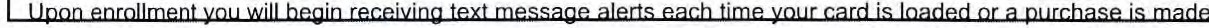 You will be notified of any changes in these fees. You will not earn interest on your funds.ATM owners outside of the Allpointn.t  surcharge free ATM network, and other places where you use your Payroll  Card, may  charge fees that will be deducted from your Payroll Card balance.•	If you use your Payroll Card outside the US, or if you make a purchase in a currency other than US Dollars:The  amount deducted  frorn your  funds  will be  converted  into US  Dollars  by  the  card  network.    The  card  network  will  charge  a cross-border  fee of .80% and currency  conversion fee of .20% (for a total fee of 1% of the transaction amount)  to be  included  in the transaction amount.   This card network cross border  and currency  conversion charge  is independent  of and in  addition to any international fee indicated in the Schedule of Fees above.1  Your carrier's message and data rates may apply.Page 2 of 2	Rev 01·28 13_DRAFT02OSHA HAZARD COMMUNICATION EMPLOYEE  INFORMATIONAs an employee of APM, LLC. d/b/a American Pool, hereinafter referred to as "Company•, you will not be expected to handle  any hazardous chemicals.  However, it is important that you read the information contained herein so that you are aware of OSHA's Hazard Communication Standard and some important  points about the hazardous  chemicals that might be present at your worksite.Overview Of OSHA Hazard Communication Standard- The purpose of this OSHA regulation is to ensure that information concerning  the hazards of all chemicals in the workplace is transmitted  to employees. Company transmits this information to its employees in accordance with OSHA's requirements by means of container warning  labels, safety data sheets (SDS) and the training of employees who actually handle the hazardous chemicals.Product Labels- All containers of hazardous chemicals are labeled with the identification of the chemical and appropriate  warnings from the manufacturer. Do not remove or deface any labels or warnings on a chemical container. If you observe  any unlabeled or unmarked containers, contact your immediate  Supervisor through the Company  Office.SDS - SDS sheets for all hazardous materials  are kept in the 3 ring Management binder at each facility under our management. Acopy of all SDS is also kept at our office. The product  name for each SDS will coincide  with the name found on the chemical label.Emergencies - In the event of a suspected leak or other hazardous chemical  problem,  immediately  clear the area and contact your immediate  Supervisor through the Company Office.Hazardous Chemical Handling- Individuals who have not received and acknowledged in writing completion of Company's HazardCommunication Training for Chemical Handling shall not handle any hazardous  chemical on the job.I verify that I have read and understand the OSHA Hazard Communication information above.Employee Name. 	Employee Signature  	.Date 	_Hepatitis B Vaccine DeclinationI understand that due to my occupational exposure  to blood or other potentially infectious materials  Imay be at risk of acquiring Hepatitis B virus (HBV)  infection. Ihave been given the opportunity to be vaccinated with Hepatitis B vaccination  at this time. I understand that by declining this vaccine, I continue  to be at risk of acquiring Hepatitis B, a serious disease.If in the future Icontinue to have occupational exposure to blood or other potentially  infectious materials  and I want to be vaccinated  with Hepatitis Bvaccination series at no charge to me.Personal Protective EquipmentIhave read and understand  the Personal Protective Equipment Policies and procedures (www.guardforlife.com) and agree to abide by them. Iunderstand that any violation of the above policies is reason for disciplinary action up to and including termination.Bloodborne Pathogen ExposureI have read and understand the Bloodborne Pathogens Exposure Plan (www.quardforlife.com) and agree to abide by them. 1understand that any violation of the above policies is reason for disciplinary action up to and including termination.NOTICE: MEDICAL TREATMENT FOR YOUR WORK INJURY OR OCCUPATIONAL ILLNESSYour employer has  a fist of six physicians and other  health care  providers who are  available to treat  your  work-related injuries and  illnesses during the first  90 days of treatment. This list is attached for you to view. Also, may get  a copy of thelist on guardforlife.com.If you are injured at work or suffer an occupational illness, you have  certain legal RIGHTS and DUTIES under Section 306(f.1)(1)(i)MEDICAL TREATMENT:DURING THE FIRST 90 DAYS(please initial each point below) 	 You have  the RIGHT to receive reasonable 		If a listed provider prescribes  surgery for you, and necessary medical treatment for your work injury 	you have the RIGHT to receive a second opinion  from or occupational illness. Your employer must pay for 	 any provider of your choice. If that opinion differs from the treatment, as long as the treatment is by one of 	 the opinion of the listed provider, you have the RIGHT the listed providers. 	 to choose which course of treatment to follow. If you 	You have the RIGHT to choose which of the              choose   the   treatment   prescribed   in   the   second listed providers  will treat you for your work injury or              opinion, you must receive the treatment from a listed illness. 		provider for a period of 90 days after the date of your             You have the RIGHT to switch among any of              visit to the provider of the second opinion.the listed providers  when you receive treatment; if a                         You have  the RIGHT  to  receive  emergency listed  provider  refers  you to  provider not  on  your              medical treatment from any provider. However,  non- employer's   list,   you  have  the   RIGHT  to   receive              emergency  treatment   must  be  given  by   a   listed treatment from a referral provider.                                               provider.          If  you seek  treatment for your work injury  or                         You have the Duty to visit one or more  of  theillness  from  a  provider  who is  not on  the list, your              listed providers for the first 90  days of treatment  for employer  may not have to pay for medical treatment              your work injury or illness if you expect your employer during the 90 day period. Therefore, you should talk              to pay for the medical treatment you receive.to  your  employer  before seeking  treatment  from  a		If  you  are  injured  at  work  or  suffer   an provider who is not on the list.	occupational illness you will notify the Main Office  at215-283-0300 immediately. You  will  also  need   tocomplete an incident report and have that given to the office 	detailing 	what	happened.IMPORTANT: The requirements your employer  must  meet to have a valid list  of 6 providers are shown on the reverse  side of this form. If the list does not meet the requirements, it is not valid list, and you have the right to seek medical treatment for your work injury or occupational illness from any health care provider of your choice.MEDICAL TREATMENT: AFTER THE FIRST 90 DAYS 	You have the RIGHT to receive treatment from any physician or other health care provider of your choice, whether or not they are listed by your employer. Your employer must pay for this treatment, as long as it is reasonable and necessary for your work injury or occupational illness and has been properly documented by the physician and other healthcare provider.__ You have the DUTY to notify your employer if you have received treatment from a physician or other health care provider who is not listed by your employer. You must notify your employer within five days of the first visit to any provider who is not on your employer's list. The employer may not be required to pay for treatment received until you have given thisnotice.Your signature on this  form indicates that you have been informed of and you understand these rights and duties. If you have questions. be sure you have your  rights and duties explained to you before  signing this form.I HAVE BEEN  INFORMED OF MY MEDICAL TREATMENT RIGHTS AND DUTIES WITH REGARD TO WORK RELATED INJURIES AND OCCUPATIONAL ILLNESSES. THIS NOTICE WAS PRESENTED TO ME AT {check  one):time of hire 	When I was injured 	OtherPrint Name: 	Date: 	_Employee signature: 	Parent Signature {if under 18): 	_ Employer Representative:		Date: 	_PanelNOTICE TO E:MPLOYEESYour employer bas provided for the payment of Benefits under the Workers' Compensation  Act oftbis State  byCNAIN CASE OF WORK-RELATED INJURY•  lf you suffer a work-related injury, your emp loyer  or its insurance company must pay  for reasonable surgical and medical services and supp lies, orthopedic ap pliances and prostheses, including training in their use.• ln order  to ensure that your  medical treatment will be paid for by your employ er or the insurance company , you must immediatelyadvise your supervisor of your injury, and be treated  by one of the licensed phys icians or practitioners of the healing art s listed below:DESIGNATED PHYSICIANS(including address, telephone nwnber, and area of medical specialty)l. Original ProviderEdited Provider 	2.  Original ProviderEdited Provider 	3.  Original ProviderEditedEdited 	Edited 	ProviderParkwood Medical Practice PC 	Aland, Christopher M., MD 	EditedFamily Practice 	Reconstructive Orthopaedic 	Industrial Healthcare12401 Academy Rd Ste 203 	Associates IT, PC 	CenterPhiladelphia, PA 19154 	Orthopedic Surgery 	Occupational Medicine215-637-3100	3300  Tillman Dr Fl2 	ClinicBensalem, PA 1 9020 	2804  S Hampton Rd215-642-6900	Philadelphia, PA 19154215-677-09304.  Original ProviderEdited Provider 	5.  Original ProviderEdited  ProviderEdited 	EditedCareSTAT  Urgent Care  Centers 	Brady, James  D., DC-Abington	James D Brady DeUrgent Care 	James D Brady DC1468 Old York Rd 	Chiropractic CareAbington, PA 19001 	661  Bristol Pike610-482-4949	Bensalem, PA 19020215-245-1000, 215-245-5110Employment Eligibility  Verification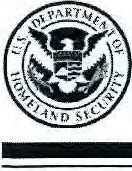 Department of Homeland  SecurityU.S. Citizenship and Immigration ServicesUSCIS Form 1-9OMB No. 1615-0047Expires 03/31 /201 6II>START HERE.  Read instructions carefully before completing this form.The instructions must be available during completion of this form. ANTI-DISCRIMINATION NOTICE: It is illegal to discriminate against work-authorized individuals. Employers CANNOT specify which document(s) they will accept from an employee. The refusal to hire an individual because the documentation presented has a future expiration date may also constitute illegal discrimination.Date of Birth (mmldd/yyyy) IU.S. Social Security NumberIam aware that  federal law  provides for imprisonment and/or fines for false statements or use  of false documents in connection with the  completion of this form.Iattest,under penalty of perjury, that  Iam (check one  of the following):D A citizen of the United StatesD A noncitizen national of the United  States (See instructions)D A lawful permanent  resident (Alien Registration Number/USCIS Number):  	 	_D An alien authorized to work until (expiration date, if applicable, mm/dd/yyyy)  	.Some aliens may write "N/A" in this field.(See instructions)For aliens authorized to work , provide  your Alien Registration Number/USC/S Number OR Form 1-94 Admission Number:1. Alien Registration Number/USCIS Number: 	_3-0 BarcodeOR 	Do Not Write in This Space2. Form 1 -94  Admission Number:-----------------If you obtained  your admission number from CBP in connection with your arrival in the UnitedStates, include the following:Foreign Passport Number: ----------------------- Country of Issuance: --------------------- -   --   -Some aliens may write "N/A" on the Foreign Passport Number and Country of Issuance fields. (See instructions)Signature of Employee:	Date (mmlddlywy):Preparer and/or Translator Certification (To be completed and signed  if Section  1 is prepared by a person other than the employee.)I attest,under penalty of perjury, that  I have  assisted in the  completion of this form and that  to the best of my  knowledge the information is true and  correct.Signature of Preparer or Translator: 	Date (mm/dd/yyyy):Last Name (Family Name)	First Name (Given Name)Address (Street Number and Name) 	ICily or Town 	IState	I Zip CodeEmployer Completes Ne.xt Pagef orm 1-9   03/08/1 3  N	Page 7 of9Section 2. Employer or Authorized Representative Review and Verification(Employers or their authorized representative must complete and sign Section 2 within 3 business days of the employee's first day of employment. You must physically examine one document from List A OR examine a combination of one document from List B and one document from List C as listed on the "Lists of Acceptable Documents" on the next page of this form. For each document you review, record the following information: document title, issuing authority,_ document number, and expiration date, if any.)Employee Last Name, First Name and Middle Initial from Section 1:List AIdentity and Employment AuthorizationOR 	List BIdentityAND 	List CEmployment AuthorizationCertificationI attest, under penalty of perjury,that (1) Ihave examined the  document(s) presented by the  above-named employee, (2) the above-listed document(s) appear to be genuine and to relate to the  employee named, and (3) to the best of my  knowledge the employee is authorized to work in the United States.The employee's first day  of employment (mmldd/yyyy):  	 (See instructions for exemptions.)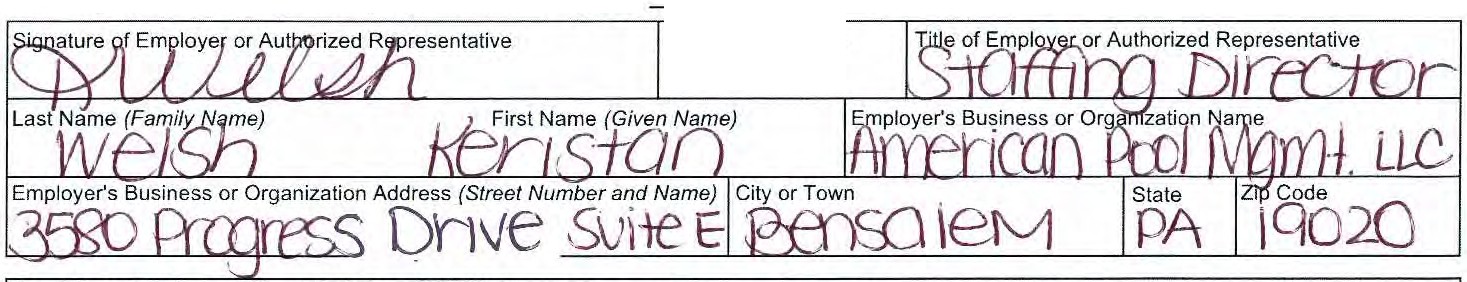 Date (mm!ddlyyyy)Section 3. Reverification and Rehires (To be completed and signed by employer or authorized representative.)A. N ew Name (if applicable) Last Name (Family Name)  First Name (Given Name) 	Middle Intiial  B. Date of Rehire (if applicable) (mmlddlyyyy):C. If employee's previous grant of employment authorization has expired, provide the information for the document from List A or List C the employee presented that establishes current employment authorization in the space provided below.Document Title:	Document  Number:	Expiration Date (if any)(mm!dd/yyyy):I attest,under penalty of perjury, that to the best of my knowledge,this employee is authorized to work  in the United States, and if the employee presented document(s),the document(s) I have examined appear to be genuine and to relate  to the individual.Signature of Employer or Authorized Representative:	Date (mmlddlyyyy): 	Print Name of Employer or Authorized Representative:LISTS OF ACCEPTABLE DOCUMENTS All documents must be UNEXPIREDEmployees may present one selection from List Aor a combination of one selection from List 8 and one selection from List C.Illustrations of many of these documents  appear in Part 8 of the Handbook for Employers  {M-274).Refer to Section 2 of the instructions, titled "Employer or Authorized  Representative Review and Verification,"  for more information  about acceptable  receipts.CLGS-32·6 (8·11)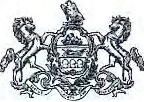 RESIDENCY CERTIFICATION FORM Local Earned Income Tax WithholdingTO  EMPLOYERS/TAXPAYERS:This form is to be used by employers and/or taxpayers to report essential information for the collection and distribution of Local Earned Income Taxes. This form must be utilized by employers when a new employee is hired or when a current employee notifies employer of a name and/or address change.N..AME (Last Narne, FIrSI Narne, MIddlemI  t1aI) STREET ADDRESS (No PO Box, RD or RR)EMPLOYEE INFORMATION - RESIDENCE LOCATIONI 	I	I	I	ISECOND LINE OF ADDRESSCITY 	ISTATE	IZIP CODE 	IDAYTIME PHONE NUMBER MUNICIPALITY (City, Borough or Township)COUNTY 	IRESIDENT PSD CODE      		ITOTAL RESIDENT EfT RATEn111 I  I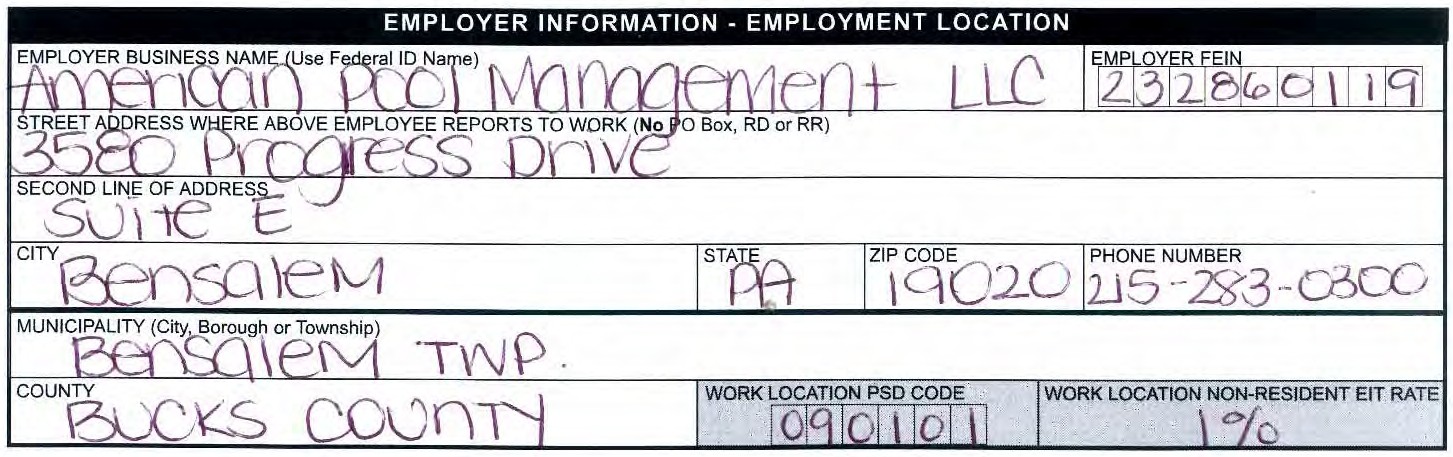 CERTIFICATIONUnder penalties of pe ury, I (we) declare that I (we) have examined this information, including all accompanying schedules and statements and to the best of my {our) belief, they are true, correct and complete.SIGNATURE OF EMPLOYEE 	IDATE (MM/DD/YYYY)PHONE NUMBER 	IEMAIL ADDRESSFor information on obtaining the appropriate MUNICIPALITY (City, Borough, Township), PSD CODES and EfT (Earned Income  Tax) RATES,please refer  to the Pennsylvania Department of Community & Economic Development website:www.newPA.comForm W-4 (2015)The exceptions do not apply to supplemental wages 	Nonwage income.It you have a large amount of greater than S1,000,000. 	nonwage income,such as interest or dividends. 		Basi c Instructions. If you are not exempt. complete	consider making estimated tax payments using FonmPurpose.Complete Fomn W-4 so that your employer	the PersonalAllowances Work sheet below.The	104Cf.ES,EsWnated Tax for Individuals.OtherWise,youcan v.ithhold the correct federal income tax from your	worksheets on page 2 further adjust your 	 may owe additional tax.If youhave pension or annuity pay. Consider completing a new form W-4 each year	withholding allowances based on itemized	income, see Pub.505 to f nd out if you should adjustand when your personal or financial situation changes.	deductions,certain credtis. adjustments to Income.	yo or withholding on Fomn W-4 or W-4P.Exemption from withhold ng.If you are exempt,	or two-earners/multiple jobs situations.	Two earners Ot" muUi ple jobs. tt you have a(1)	complete only l nes 1, 2,3, 4.and 7 and sign the form	Complete all worksheets that apply.However,you 	working spouse or more than one job, figure the0	to val idate it. Your exemption for 2015 expires		may claim fewer (or zero) allowances. For regular	total number of allowances you are entitled to claim February 16, 2016. See Pub.505. Tax Withholding	 wages, withholding muslbe based on allowances	on all jobs using worksheets from only one Form and Estimated Tax.		you claimed and may not be a fiat amount or	W-4.Your withhOlding usually will be most accuratel[) 	percentage of wages.	when all allowances are claimed on the Form W-40	Note. IIanother person can claim you as a dependent	for the highest paying job and z.ero allowances are0	on his or her tax return. you cannot claim exemption	Head of household. Generally, you can claim head	 claimed on the others.See Pub. 505 for details.N	from wtihholding if your income exceeds S1,050 and	of household filing status on your tax return only ifincludes more than $350 of unearned income (for	you are unmarried and pay more than 50% of the	Nonresident alien.I f you are a nonresident ahen,.g0a.eexemption from withholding even if the employee is adependent, ilthe employee:	Filing Informatoi n.for Information.	Check your withholding. Atter your Form W-4 takesTax credits. You can take projected tax credits into account	effect,use Pub. 505 to see llow the amount  you are.._	• Is age 65 or older,	in fi\)Uring yo"' allowable number or withholding allowances.	having withheld compares to your projected totaltax0	• Is blind, or	Credits tor child or dependent care expenses and tne child	for 2015. See Pub. 505, especiallyif your earnings.'g-;Ulax credit may be daimed using the Personal lowances	exceed $130,000 (Single) or $180,000 (Married). Will claim adjustments toincome;tax credits: or 	Worksheet below. See Pub.505 tor information on	Future developments.Information about any futuretil >< ::>,  itemized deductions. on his or her tax retum. 	convertni g your  othEII" credits into wrthholding allowances.	developments affecting Form W-4 {such os legislationW  0 1: ------------------------------ 	-- --------	--;, -- - - -- eafdterwe r erl ew i llbpsteodat .i  goww4.0::: u. 0	Personal Allowances Worksheet (Keep for your records.)+"	---------- -- -- ---- ---- ----	-------- -------- ------ -- -----·:;;: :::._ § A 	Enter "1" for yourself i f no one el se can claim you as a dependent . 	A0 u ·.;::;	{  •You are single and have only  one job; or 	}:g",:;:, B 	Enter "1" if:You are married, have only one  job, and your spouse does not work; or 	BYour wages from a second job or your spouse's wages (or the total of both) are $1,500 or less.m   W c 	Enter "1" for your spouse.But, you may choose to enter·-o-"if you are married and have either a working spouse or morei§ g-	than one  job. (Entering "-0-" may help you avoid having too little tax  withheld.)	.	cw uu.0	Enter number of dependents (other than your spouse or yourself) you  will claim on your tax return . 	DE 	Enter "1"i f you will file as head of household on your tax return (see  conditions under Head of household above)	E F 	Enter "1" if you have at least $2,000 of chli d or dependent care expenses for which you plan to claim a credit 	F(Note.Do not include child support payments. See Pub.503, Child and Dependent Care Expenses, for  details.)G 	Child Tax Credit (including additional child tax credit). See  Pub. 972,Child Tax  Credit, for more information.• If your total income will be less than $65,000 {$100.000 if married).enter "2" for  each eligible child; then less "1" if you have two to four eligible chli dren or less "2" if you have five  or more eligible children.•If your total income  will be between  $65,000 and $84,000 ($100.000 and $119,000if married),enter  "1" for each eligible ch d. 	GH	Add lines A through G and enter total here. {Note.This may be different from the number of exemptions you claim on your tax return.) .,._    HFor accuracy,  jcomplete all• If you plan to itemize or claim adjustments to income and want to reduce your withholding, see the Deductions and Adjustments Worksheet on page 2.If you are single and  have more than one job or are marri ed and you and  your spouse both work and the  combni edworksheets that apply.•earnings from a!l jobs  exceed $50,000 {$20,000 if marrei d), see the  Two-Earners/Multiple Jobs Worksheet on page 2  toavoid havni g too little tax  withheld.• If neither of the above situations appl ies, stop here and enter the number from line H on line 5 of Form W-4 below.Separate here and give Fonn W-4 to your employer. Keep the top part tor your records.Employee's Withholding Allowance Certificate 	OMB No. 1&45-0074FormDepartment  of the Treasury 	Whether you are enti tled to claim a certain number of allowances or exemption from withholdni g is1(!1ernal Revenue- Service 	subject to review by the IRS.Your employer may be required to send a copy of thsi  form to theIRS.1	Your first narne and middle initialLast name	1  2   Your socai  lsecurity  numberIHome address (number and street or rural route)	3 0 Single   0 Married 0 Married, but wtihhold at higher Single rate.Note. If married. but legall y separated.or spouse is a nonr!sident al;eo, cneck the '"S•ngle'box. City or town. state. ad ZIP code 	4  If your last name differs  from that shown on your social security card.check  here. Y ou must call1-800-772-1213 for a replacement card. .,._    05	Total number of allowances you are claiming (from line  H above or from the applicable worksheet on page 2)	56 	Additional amount. if any. you  want withheld from each paycheck 	6   $7	1 claim exemption from withholding for 2015, and I certify that  Imeet both of the l ollowing conditions for exemption.• Last  year  I had a right to a refund of all federal income tax withheld because Ihad no tax liability. and• This year I expect a refund of all federal income tax  withheld because I expect to have no tax liability.If you meet both conditions, write "Exempt'' here ...... r11Under penallies of pequry. I declare tt1at I have exam1ned th1s certlf tcate and. to the best  of my knowledge and belief. 1t IS true.correct, and  complete.Employee's signature(This forIS not valid unl s:.Ly:.o:.u s::i,_g::_n..:.it:o:-_l..:.,.  -:--..,----  -   ..,-..,--   --:-:---:------:-= -:-:--.-:--cc-------- . ..D:_a:...t..:e-=.,..  c-_	 	8	Employers name and address (Employer: Complete lines a and 10 only if s nd<ng to the IRS.)	9 Off•ce cede :optional)    10   Employer Identification 11umber (EIN) American Pool, I nc. 3580 Progress Drive, Suite E, Bensalem, PA  19020 		23-2860119For Privacy Act and Paperwork Reduction Act  Notice, see page 2. 	Cm. No. 102200	Form W -4 (2015)APPLICATION FOR EMPLOYMENT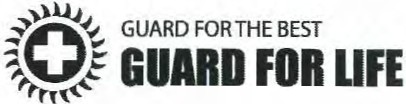 We are an Equal Opportunity Employer. All persons shall have the opportunity to be considered for employment without regard lo their race,color, religion, creed, nationalorigin, ancestry, alienage or citizenship status,age,disability, gender (including pregnancy, childbirth & related medicalconditions), sexual orientation,genetic characteristics, veteran or military status, marital status, or any other characteristic protected by applicable federal, state or localla ws.We will endeavor to make a reasonable accommodation to the known physicalor mental limitations of a qualified applicant with a disability to assist in the hiring process, unless the accommodation would impose an undue hardship on the operation of our business, in accordance with applicable federal, state and local law. If you believe you require such assistance to complete this fonm or to participate in the interview process, please contact the office manager.You are not required to furnish any information,which is prohibited by federal,state,or locallaw.JOB PREFERENCESWhat is your preferred position?   II Lifeguard   [ l Pool Manager    n Supervisor    I I Other: 	Desired Pay: Pool or desired area you would like to work:CERTIFICATIONS11 All my certifications are good through Labor Day1  1   My certifications have already expired1    1    One or more of my certifications expire before Labor Dayu I have never been certifiedHOW DID YOU LEARN ABOUT US? (Please check one)II Friend (First & Last Name:,     	 	-' r    Job Fair/Career  Center  ll Flyer/Mailer/Poster I Online Search11 Facebook  r I   lndeed.com 11 Other  		u I  am a returning employeePREVIOUS EXPERIENCE (If you are a returning employee, SKIP to the Availability section.)REFERENCE (optional)Name:	 Phone: 	Email: 	Relationship:Copyright © American PoolEnterprises.Inc. All rights reserved.Guard for Life is an American Pool lifeguard program.LG032014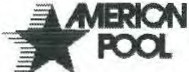 EDUCATIONAVAILABILITYDesired number of hours you would like to work per week:I am involved with regular activities  (sports, band,I No 	11 Yes  Explain:   classes) that may conflict with my schedule. 	I will be able to work beginningII Yes 	1      No  Explain:   Memorial Day Weekend. 	I will be available to work weekends while school is in session.II Yes 	I No  Explain:I will be available to work weekday afternoons(after 4pm) while school is in session.I I Yes 	1  1   No  Explain:I will be able to work through Labor Day.II Yes	1     No  My last day will be:  	/ 	/ 	(Any changes to this date must be reported to the office)I currently have planned days off that may conflict with my schedule.*II No 	II Yes Explain:*All employees must adhere to standard policy procedures regarding vacation requests. This document is not considered a formal requestSIGN	X. 	Date:  	 	_WHAT ABOUT YOUR FRIENDS?   Please list any friends/family that may be interested in working with us this summer.A lifeguard,by definohon,has alegal dutylo prolecl he safely of people in an assigned area. Lifeguards have a professoonalobligation to prevent potentialaCCidcnsl by enforcing the rules and regulations of anaquabc selling and to react to any emergencies that occur. To be a professional lifeguard, a person must have ccrta1n physical fitness, certif.calion of lifeguard tra1n1ng, first aid, card•opulmonary resuscitation and other rcqu•rcmcnts. wh.ch may be taik>rcd to the specifiC needs of the facility. Lifeguards must be able to perform the essential functions of the job with or without reasonable accommodation.LEGAL/EMERGENCYIn the case of an emergency,please notify: 	Phone:Can you perform  the essential functions of this job without reasonable accommodations?•	I Yes 	l NoWhat, if any, accommodations are required?Are you legally authorized to work in the United States?HAVE YOU EVER BEEN CONVICTED OF A CRIMINAL OFFENSE THAT HAS NOT BEEN EXPUNGED, SEALED, PARDONED, ANNULLED, DISCHARGED, STATUTORILY  ERADICATED OR DISMISSED UPON CONDITION OF PROBATION WITHIN THE LAST TEN YEARS?I I Yes	I No	If so,when?  	 	 	A criminalconvictoi n will not necessarily  be a bar to employment. To help us evaluate your application, please describe the nature of the offense for which you were convicted, the circumstances surrounding the commission of the offense and your subsequent rehabilitation: 	APPLICANrS STATEMENTIhave read and full y understand the queslions askedin this application. I certify that aU ollhe answers Ihave given arc true,accurale and complete Iunderstandlhalthe omission and/or omissoon and/or misrepo-esentalion of any faclfrom or on this application or during any inteovtew wolf rcsullon immcdoalc rc)CC!ion of my application or if I am hired will be cause  for immediate dosmissal.Unless 1 noted otherwise,1 authorize the Company to contact an of my employment and personalreferences,as well as the education institutes l have allended. I further authorize lhc  Company to inquioe abou,l invcstogate and obtaincopoes of any records whoch relate lo me from my former employers and educational onstotulions. l hereby release the Company and allaffi aled persons and entities,as well as any person or institution that provides the Company  with any lawfulinfoomalion about me.from any and allloabolily whalsocvcr rcsulling from any such lawful inquioy. investigation or communicationIf hired, I agree to abide by all the rules and regulations of the Company Iunderstand and agree lhalnolhing in lhis application shall conslilulc an offer, a contract or a guarantee of employment for a specifoc pcnod of limo. If hored, I understand that my employment may be terminated with or without cause or notice at any time,at the will of the Company or me. Ifurther understand that no representativeor agent of the Company, other than the President, has the authority to enter into any agreement for employment for any specific period of time, or to make an agreement contrary to the foregoing. 1 also understand that any agreement modifying my at-will employment status must bein wr ting and signed by the President. In addition, Iunderstand that the Company and all plan administrators shall have tho maxomum doscrction pcrmillcd by law to administer, interpret, modify,disconhnue,enhance or otherwise change allpolicies, procedures. benefits or other tem>s and conditions of employment.Iunderstand that any honng decision os contongcnlupon my successful completoon of all of the Company's lawfulpre-employment checks, which may include a background check   l agree to execute any consent forms ncocssaoy for the Company lo conduct its lawful pre-employment checks.Signature:	Date:SUNMONTUEWEDTHUFRISATMORNINGEVENING1-llffiiJir.lrt.-	fi' :£ t} J.:r5£-:   - ·!'; 	_;,rl':.y! •--!lD" L1-llffiiJir.lrt.-	fi' :£ t} J.:r5£-:   - ·!'; 	_;,rl':.y! •--!lD" LCustomer Service (Bilingual, 2417)Customer Service (Bilingual, 2417)Via WebIVRLive Operator$0.00Via WebIVRLive Operator$0.00Via WebIVRLive Operator$0.00Transactions	Domestic  or InternationalTransactions	Domestic  or InternationalFirst Transaction after each Load, regardless of Transaction Type$0.00Point of Sale Transactions: Signature-BasedPurchases, Refunds, DeclinesPoint of Sale Transactions: PIN-BasedPurchases, Refunds, Declines, Cashback with Purchase$0.00$0.00ATM TransactionsATM WithdrawalATM Balance Inquiry, and/or Decline$1.75$1.25Bank Teller Withdrawal (at participating banks where MasterCard is accej:lled)$5.00OtherOtherText Message Alerts (charges specific to moblie carriers may apply)$0.00Expired Card Replacement$0.00Lost Card Replacement (One free per year)$5.00Companion Card (per request)$5.00Card-to-Bank Transfer, Automatic$1.00Card-to-Bank Transfer,Manual$1.50Cross-Border Currency Fee (InternationalTransactions)1%Comchek Draft$3.00Claim Research- Invalid Claims$50.00toEmployees  Name (PRINT)Employee SignatureDateIF UNDER 18, REQUIRES PARENT SIGNITUREEmployees Name (PRINT)Employee SignatureDateEmployees  Name (PRINT)Employee SignatureDateDocument Title:Document Title:Issuing Authority: Document Number:Expiration Date (if any)(mmldd!yyyy):Document Title:Document Title:Issuing Authority:Document Title:Issuing Authority: Document Number:Expiration Date (if any)(mmldd!yyyy):Issuing Authority:Issuing Authority:Document Number:Document Title:Issuing Authority: Document Number:Expiration Date (if any)(mmldd!yyyy):Document Number:Document Number:Expiration Date (if any)(mmldd!yyyy):Document Title:Issuing Authority: Document Number:Expiration Date (if any)(mmldd!yyyy):Expiration Date (if any)(mmldd!yyyy):Expiration Date (if any)(mmldd!yyyy):Document Title:Issuing Authority:Document Number:Expiration Date (if any)(mm/dd!yyyy):Expiration Date (if any)(mm/dd!yyyy):3-D BarcodeDo Not Write in This  SpaceDocument Title:3-D BarcodeDo Not Write in This  SpaceIssuing Authority:3-D BarcodeDo Not Write in This  SpaceDocument Number:3-D BarcodeDo Not Write in This  SpaceDocument Number:Expiration Date {if any)(mmldd!yyyy):LIST A	LIST B 	LIST CDocuments that Establish 	Documents  that Establish 	Documents that EstablishBoth Identity and 	Identity 	Employment AuthorizationEmployment Authorization 	OR 	ANDLIST A	LIST B 	LIST CDocuments that Establish 	Documents  that Establish 	Documents that EstablishBoth Identity and 	Identity 	Employment AuthorizationEmployment Authorization 	OR 	ANDLIST A	LIST B 	LIST CDocuments that Establish 	Documents  that Establish 	Documents that EstablishBoth Identity and 	Identity 	Employment AuthorizationEmployment Authorization 	OR 	ANDLIST A	LIST B 	LIST CDocuments that Establish 	Documents  that Establish 	Documents that EstablishBoth Identity and 	Identity 	Employment AuthorizationEmployment Authorization 	OR 	ANDLIST A	LIST B 	LIST CDocuments that Establish 	Documents  that Establish 	Documents that EstablishBoth Identity and 	Identity 	Employment AuthorizationEmployment Authorization 	OR 	AND1.  U.S. Passport or U.S. Passport Card1.  Driver's license or ID card issued by a State or outlying possession of the United States provided it contains a photograph or information such as name, date of birth, gender, height, eye color, and address1.  Driver's license or ID card issued by a State or outlying possession of the United States provided it contains a photograph or information such as name, date of birth, gender, height, eye color, and address1.   A Social Security Account Number card, unless the card includes one of the following restrictions:(1) NOT VALID FOR EMPLOYMENT(2} VALID FOR WORK ONLY WITH INS AUTHORIZATION(3) VALID FOR WORK ONLY WITH DHS AUTHORIZATION2.   Permanent Resident Card or AlienRegistration Receipt Card (Form 1-551)1.  Driver's license or ID card issued by a State or outlying possession of the United States provided it contains a photograph or information such as name, date of birth, gender, height, eye color, and address1.  Driver's license or ID card issued by a State or outlying possession of the United States provided it contains a photograph or information such as name, date of birth, gender, height, eye color, and address1.   A Social Security Account Number card, unless the card includes one of the following restrictions:(1) NOT VALID FOR EMPLOYMENT(2} VALID FOR WORK ONLY WITH INS AUTHORIZATION(3) VALID FOR WORK ONLY WITH DHS AUTHORIZATION3. Foreign passport that contains a temporary 1-551 stamp or temporary1-551 printed notation on a machine- readable immigrant visa1.  Driver's license or ID card issued by a State or outlying possession of the United States provided it contains a photograph or information such as name, date of birth, gender, height, eye color, and address1.  Driver's license or ID card issued by a State or outlying possession of the United States provided it contains a photograph or information such as name, date of birth, gender, height, eye color, and address1.   A Social Security Account Number card, unless the card includes one of the following restrictions:(1) NOT VALID FOR EMPLOYMENT(2} VALID FOR WORK ONLY WITH INS AUTHORIZATION(3) VALID FOR WORK ONLY WITH DHS AUTHORIZATION3. Foreign passport that contains a temporary 1-551 stamp or temporary1-551 printed notation on a machine- readable immigrant visa2.ID card issued by federal, state or local government agencies or entities, provided it contains a photograph or information such as name, date of birth, gender, height, eye color, and addressSchool ID card with a photograph1.   A Social Security Account Number card, unless the card includes one of the following restrictions:(1) NOT VALID FOR EMPLOYMENT(2} VALID FOR WORK ONLY WITH INS AUTHORIZATION(3) VALID FOR WORK ONLY WITH DHS AUTHORIZATION4.  Employment Authorization Document that contains a photograph (Form1-766)2.ID card issued by federal, state or local government agencies or entities, provided it contains a photograph or information such as name, date of birth, gender, height, eye color, and addressSchool ID card with a photograph2. Certification of Birth Abroad issued by the Department of State (Form FS-545}4.  Employment Authorization Document that contains a photograph (Form1-766)3.ID card issued by federal, state or local government agencies or entities, provided it contains a photograph or information such as name, date of birth, gender, height, eye color, and addressSchool ID card with a photograph2. Certification of Birth Abroad issued by the Department of State (Form FS-545}5.   For a nonimmigrant alien authorized to work for a specific employer because of his or her status:a. Foreign passport; andb. Form 1-94 or Form I-94A that has the following:(1) The same name as the passport;and(2) An endorsement of the alien's nonimmigrant status as long as that period of endorsement has not yet expired and the proposed employment is not in conflict with any restrictions orlimitations identified on the form.3.ID card issued by federal, state or local government agencies or entities, provided it contains a photograph or information such as name, date of birth, gender, height, eye color, and addressSchool ID card with a photograph3.   Certification of Report of Birth issued by the Department of State (Form DS-1350)5.   For a nonimmigrant alien authorized to work for a specific employer because of his or her status:a. Foreign passport; andb. Form 1-94 or Form I-94A that has the following:(1) The same name as the passport;and(2) An endorsement of the alien's nonimmigrant status as long as that period of endorsement has not yet expired and the proposed employment is not in conflict with any restrictions orlimitations identified on the form.4.   Voter's registration card4.   Voter's registration card3.   Certification of Report of Birth issued by the Department of State (Form DS-1350)5.   For a nonimmigrant alien authorized to work for a specific employer because of his or her status:a. Foreign passport; andb. Form 1-94 or Form I-94A that has the following:(1) The same name as the passport;and(2) An endorsement of the alien's nonimmigrant status as long as that period of endorsement has not yet expired and the proposed employment is not in conflict with any restrictions orlimitations identified on the form.5.   U.S. Military card or draft record5.   U.S. Military card or draft record3.   Certification of Report of Birth issued by the Department of State (Form DS-1350)5.   For a nonimmigrant alien authorized to work for a specific employer because of his or her status:a. Foreign passport; andb. Form 1-94 or Form I-94A that has the following:(1) The same name as the passport;and(2) An endorsement of the alien's nonimmigrant status as long as that period of endorsement has not yet expired and the proposed employment is not in conflict with any restrictions orlimitations identified on the form.5.   U.S. Military card or draft record5.   U.S. Military card or draft record4.   Original or certified copy of birth certificate issued by a State. county, municipal authority, or territory of the United States bearing an official seal5.   For a nonimmigrant alien authorized to work for a specific employer because of his or her status:a. Foreign passport; andb. Form 1-94 or Form I-94A that has the following:(1) The same name as the passport;and(2) An endorsement of the alien's nonimmigrant status as long as that period of endorsement has not yet expired and the proposed employment is not in conflict with any restrictions orlimitations identified on the form.6.   Military dependent's ID card6.   Military dependent's ID card4.   Original or certified copy of birth certificate issued by a State. county, municipal authority, or territory of the United States bearing an official seal5.   For a nonimmigrant alien authorized to work for a specific employer because of his or her status:a. Foreign passport; andb. Form 1-94 or Form I-94A that has the following:(1) The same name as the passport;and(2) An endorsement of the alien's nonimmigrant status as long as that period of endorsement has not yet expired and the proposed employment is not in conflict with any restrictions orlimitations identified on the form.7. U.S. Coast Guard Merchant MarinerCard7. U.S. Coast Guard Merchant MarinerCard4.   Original or certified copy of birth certificate issued by a State. county, municipal authority, or territory of the United States bearing an official seal5.   For a nonimmigrant alien authorized to work for a specific employer because of his or her status:a. Foreign passport; andb. Form 1-94 or Form I-94A that has the following:(1) The same name as the passport;and(2) An endorsement of the alien's nonimmigrant status as long as that period of endorsement has not yet expired and the proposed employment is not in conflict with any restrictions orlimitations identified on the form.8.  Native American tribal document8.  Native American tribal document5.   Native American tribal document5.   For a nonimmigrant alien authorized to work for a specific employer because of his or her status:a. Foreign passport; andb. Form 1-94 or Form I-94A that has the following:(1) The same name as the passport;and(2) An endorsement of the alien's nonimmigrant status as long as that period of endorsement has not yet expired and the proposed employment is not in conflict with any restrictions orlimitations identified on the form.9.   Driver's license issued by a Canadiangovernment authority9.   Driver's license issued by a Canadiangovernment authority6. U.S. Citizen ID Card (Form 1-197)5.   For a nonimmigrant alien authorized to work for a specific employer because of his or her status:a. Foreign passport; andb. Form 1-94 or Form I-94A that has the following:(1) The same name as the passport;and(2) An endorsement of the alien's nonimmigrant status as long as that period of endorsement has not yet expired and the proposed employment is not in conflict with any restrictions orlimitations identified on the form.9.   Driver's license issued by a Canadiangovernment authority9.   Driver's license issued by a Canadiangovernment authority7.   Identification Card for Use of Resident Citizen in the United States (Form 1-179)5.   For a nonimmigrant alien authorized to work for a specific employer because of his or her status:a. Foreign passport; andb. Form 1-94 or Form I-94A that has the following:(1) The same name as the passport;and(2) An endorsement of the alien's nonimmigrant status as long as that period of endorsement has not yet expired and the proposed employment is not in conflict with any restrictions orlimitations identified on the form.For persons under age 18 who are unable to present a document listed above:For persons under age 18 who are unable to present a document listed above:7.   Identification Card for Use of Resident Citizen in the United States (Form 1-179)5.   For a nonimmigrant alien authorized to work for a specific employer because of his or her status:a. Foreign passport; andb. Form 1-94 or Form I-94A that has the following:(1) The same name as the passport;and(2) An endorsement of the alien's nonimmigrant status as long as that period of endorsement has not yet expired and the proposed employment is not in conflict with any restrictions orlimitations identified on the form.For persons under age 18 who are unable to present a document listed above:For persons under age 18 who are unable to present a document listed above:8. Employment authorization document issued by the Department of Homeland Security6.    Passport from the Federated States of Micronesia (FSM) or the Republic of the Marshall Islands (RMI) with Form1-94 or Form I-94A indicating nonimmigrant admission under the Compact of Free Association Between the United States and the FSM or RMIFor persons under age 18 who are unable to present a document listed above:For persons under age 18 who are unable to present a document listed above:8. Employment authorization document issued by the Department of Homeland Security6.    Passport from the Federated States of Micronesia (FSM) or the Republic of the Marshall Islands (RMI) with Form1-94 or Form I-94A indicating nonimmigrant admission under the Compact of Free Association Between the United States and the FSM or RMI10.   School record or report card10.   School record or report card8. Employment authorization document issued by the Department of Homeland Security6.    Passport from the Federated States of Micronesia (FSM) or the Republic of the Marshall Islands (RMI) with Form1-94 or Form I-94A indicating nonimmigrant admission under the Compact of Free Association Between the United States and the FSM or RMI11.  Clinic, doctor, or hospital record11.  Clinic, doctor, or hospital record8. Employment authorization document issued by the Department of Homeland Security6.    Passport from the Federated States of Micronesia (FSM) or the Republic of the Marshall Islands (RMI) with Form1-94 or Form I-94A indicating nonimmigrant admission under the Compact of Free Association Between the United States and the FSM or RMI12.   Day-care or nursery school record12.   Day-care or nursery school record8. Employment authorization document issued by the Department of Homeland SecurityCompany:Company:Kind of Business:Kind of Business:Kind of Business:Address:City:State:Zip:	I Phone:Position:Pay rate:Pay rate:Employed from: 	To:Name of Supervisor:Name of Supervisor:Reason for Leaving:Reason for Leaving:Company:Company:Kind of Business:Kind of Business:Kind of Business:Address:City:State:Zip: 	I Phone:Zip: 	I Phone:Position:Pay rate:Pay rate:Employed from: 	To:Employed from: 	To:Employed from: 	To:Name of Supervisor:Name of Supervisor:Reason for Leaving:Reason for Leaving:Reason for Leaving:Reason for Leaving:Name of High School:Location:Graduation Date:College:Major:Graduation Date:Name:Email:Phone:Certified? I I YesI I NoName:Email:Phone:Certified? I I YesI I NoName:Email:Phone:Certified? I I YesII No